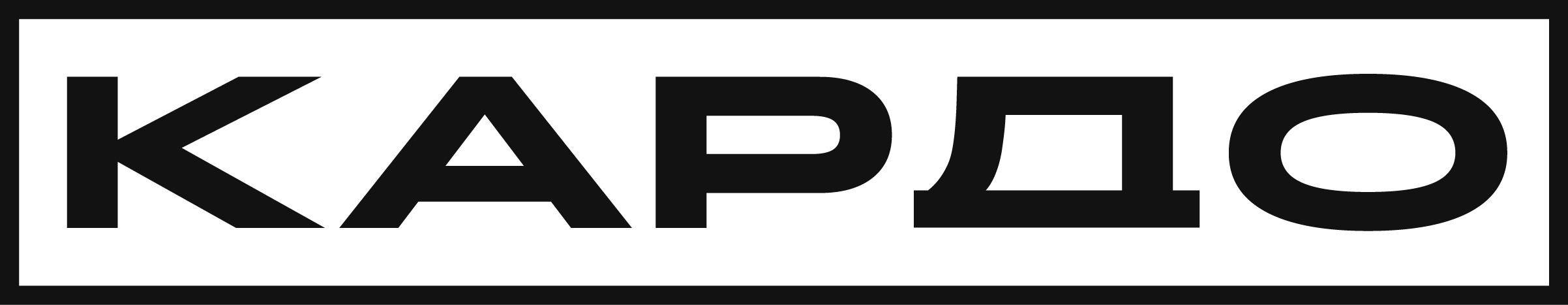 ПОЛОЖЕНИЕ3-ей Всероссийской конкурс-премии современного уличного искусства и спорта «КАРДО»Общие положенияНастоящее Положение о проведении 3-ей Всероссийской конкурс-премии современного уличного искусства и спорта «КАРДО» (далее – Премия). Организаторами выступают:Общественная организация «ОФФБИТС»;Федеральное агентство по делам молодежи;При поддержке:Фонда Президентских грантов;Федерального агентства по делам национальностей;Общероссийской Общественной Организации «Российский Союз Молодежи»;Правительства Ставропольского края.Федеральное агентство по делам молодежи включило Всероссийскую конкурс-премию современного уличного искусства и спорта «КАРДО» в План мероприятий в сфере реализации государственной молодежной политики на территории Российской Федерации на 2020 год.Фонд Президентских грантов включил проект Всероссийская конкурс-премия современного уличного искусства и спорта «КАРДО» в 100 лучших реализованных проектов в Российской Федерации.Настоящее Положение определяет порядок проведения Премии, требование к участникам и порядок их участия.Цели и задачиПремия проводится с целью популяризации современных уличных направлений молодежной культуры и массового спорта, выявления и развития творческого потенциала молодежи, поддержки наиболее успешных лидеров и их проектов, профилактики негативных явлений в молодёжной среде и популяризации здорового образа жизни.Сроки и место проведения мероприятияПремия проводится в несколько этапов: С 1 ноября 2019 года по 29 февраля 2020 года – онлайн регистрация участников в автоматизированной информационной системе «Молодежь России» (далее АИС «Молодежь России»);С 1 марта 2020 года по 12 марта 2020 года – работа независимой международной экспертной комиссии, отбор шорт листа по регионам РФ и общего шорт листа номинаций;С 1 марта 2020 года по 15 марта 2020 года – формирование делегаций от субъектов Российской Федерации, подтверждение заявок на АИС «Молодежь России»; С 13 марта 2020 года по 15 марта 2020 года – публикация шорт листа на официальных информационных ресурсах Премии;С 16 марта 2020 года по 11 апреля 2020 года – регистрация на финальные баттлы (селекшен) в спортивных и творческих номинациях Премии. С 9 апреля 2020 по 12 апреля 2020 года – финал Премии, образовательный форум, Всероссийский чемпионат, церемония награждения номинантов и лауреатов премии «КАРДО».Место проведения финалов Премии – город-курорт Железноводск, Ставропольский край.Организаторы мероприятияОрганизаторами Премии являются:Федеральное агентство по делам молодежи (Росмолодежь);Федеральное агентство по делам национальностей (ФАДН России);Общероссийской Общественной Организации «Российский Союз Молодежи»;Правительство Ставропольского краяМРОСО СК «Центр Паркура «Оффтитс»;В Оргкомитет Премии входят:Работенко Валентин Александрович – Директор Премии и МРОСО СК «Центр Паркура «Оффбитс», главный судья Премии;Тычинина Юлия Игоревна – координатор спортивных направлений, секретарь Премии;Шалунц Ангелина Арамовна – руководитель пресс-службы Премии;Бобин Олег Александрович – координатор прикладных направлений Премии;Матвиенко Мария Александровна – координатор творческих направлений Премии;Авдеев Антон Владимирович – руководитель службы содействия кураторам субъектов Российской Федерации;Ионова Ирина Владимировна – руководитель блока регистрации Премии;Для профессиональной оценки качества выступления команд в конкурсных номинациях Премии Организаторами создается компетентное международное жюри из 15 стран мира: Российская Федерация, Соединенные Штаты Америки, Франция, Украина, Япония, Бразилия, Латвия, Португалия, Израиль, Германия, Республика Беларусь, Нидерланды, Финляндия, Австрия, Великобритания. В состав жюри включаются специалисты по номинациям, пользующиеся авторитетом в соответствующих областях молодёжной культуры;Главный судья Премии, уполномоченное лицо подписи итоговых протоколов Премии – Работенко Валентин Александрович;Секретарь Фестиваля – Бобин Олег Александрович.Участники мероприятияВ Премии могут принять участие общественные организации, молодёжные команды, творческие коллективы и отдельные атлеты, соответствующие следующим условиям и требованиям Положения Премии:–  возраст от 14 до 55 лет;– наличие документов, подтверждающих личность – копия паспорта/свидетельства о рождении; – наличие заявки на участие в АИС «Молодежь России»;– допускается участие иностранных граждан.Заявки на участие в Премии принимаются:– онлайн этап: до 29 февраля 2020 года включительно в установленной форме в АИС «Молодежь России»;– оффлайн этап: до 11 апреля 2020 года включительно в установленной форме регистрации финалов Премии (селекшен).Ход мероприятия6.1 Программа финалов Премии:9 апреля 2020 года: 10.00-16.00 – Официальный заезд делегаций и участников финалов Премии, регистрация участников, расселение, логистические решения и содействие официальным делегациям;16.00-17.00 – Работа кураторов и волонтеров с делегациями;18:00-22:00 – Торжественное открытие финала Премии.10 апреля 2020 года: 09.00-10.00 – Регистрация участников, СМИ, работа велком зоны;10.00-10.30 – Официальный сбор участников финала Премии, вступительное слово Директора;10.30-12.00 – Круглый стол общественных деятелей Российской Федерации в области уличных культур; учредительный сбор Общероссийской общественной организации «Улицы России»;10.30-12.00 – Образовательная программа по номинациям;12:00-13:30 – Встреча представителей ФАДМ (Росмолодежь) с молодежью и участниками Премии;14:00-15:00 – Встреча представителей ФАДН с молодежью и участниками Премии;15:00-21:00 – Образовательная программа;15:00-21:00 – Пресс-конференции с номинантами Премии.22:00-04:00 – Ночная развлекательная программа. 11 апреля 2020 года:10.00-12.00 – Регистрация участников, СМИ, работа велком зоны;12.00-14.00 – Квалификационные отборы \ селекшен: танцы, воркаут, паркур, трикинг;14.00-15.00 – Перерыв, работа альтернативных площадок, монтаж площадок к финалу;14.30-19.00 – Соревнования по номинациям Премии;19.00-22.00 – Подведение итогов дня, концертная программа Премии;22:00-04:00 – Ночная развлекательная программа. 12 апреля 2020: 10.00-14.00 – Экскурсионная программа «Кавказский Минеральные Воды»;15.00-16.00 – Регистрация участников, СМИ, работа велком зоны;16.00-17.00 – Работа фотозон, альтернативных площадок, пресс-подходы;17.00-20.00 – Торжественная церемония награждения лауреатов Премии «КАРДО»;20.00-21.00 – Работа фотозоны, интервью для СМИ, нетворкинг. 6.2. Премия проводится по номинациям:1. Общественник года;2. Предприниматель года;3. Медиамейкер года; 4. Трейсер года; 5. Фрираннер года;6. Воркаутер года; 7. Хип-хоп танцор года;8. Брейкер года;9. Трикер года;10. Райтер года.7. Обеспечение безопасности участников Премии7.1.  Ответственность за соответствие места проведения соревнований всем санитарным требованиям и нормам безопасности возлагается на администрацию города-курорта Железноводск и директора Премии;7.2. Ответственность за обеспечение медицинской помощи (наличие медицинского персонала) участников и зрителей во время проведения Премии возлагается на Правительство Ставропольского края и администрацию города-курорта Железноводск.7.3 Ответственность за обеспечение безопасности участников и зрителей во время Премии, а также инструктаж участников Премии на случай угрозы террористического акта возлагается на Правительство Ставропольского края администрацию города-курорта Железноводск. 7.4. Ответственность за наличие у участников Премии медицинских справок, подтверждающих состояние здоровья и возможность их допуска к Премии, несут спортсмены, тренеры и руководители;7.5. Ответственность за наличие у участников Премии страховки от несчастных случаев, жизни и здоровья участников Фестиваля несут спортсмены, тренеры и руководители.8. Подведение итогов и награждение8.1. Определение окончательных результатов осуществляется в личном зачёте, согласно правилам Премии, которые утверждаются оргкомитетом;8.2. Участники Премии, занявшие призовые места и победители номинаций награждаются дипломами, денежным призовым фондом и ценными призами от организаторов и спонсоров Премии.9. Трансфер и проживание участников9.1. Транспортные услуги финалистам, попавшим в шорт-лист номинации, оплачивается за счет принимающей стороны. 9.2. Транспортные расходы связанные с направлением делегации субъектов Российской Федерации для участия в финале Премии, оплачиваются за счет направляющей стороны. 9.3. Проживание участников оплачивается направляющей стороной или самими участниками Премии, оргкомитет подготавливает специальные условия и предложения, публикует в свободном доступе на официальных интернет ресурсах Премии;9.4. Питание в рамках финалов Премии согласно программе предусмотрено и оплачивается принимающей стороной, дополнительное питание оплачивается направляющей стороной или самими участниками Премии;9.5. Расходы, связанные с организацией программы финалов Премии несет оргкомитет.10. Дополнительная информация мероприятияКонтактная информация: 355000 город Ставрополь, ул. Шпаковская, 92/1.Директор Премии (прием заявок, решение организационных вопросов): Работенко Валентин Александрович. Тел.: +7(918) – 752 – 55 – 17Email: contact@offbeats.ruWeb-ресурсы с официальной информацией о Премии: http://премия-кардо.рфhttp://vk.com/kardorussiahttps://www.instagram.com/kardorussiahttps://myrosmol.ru/event/35128 УТВЕРЖДАЮ:ДиректорФедерального штаба конкурса-премии «КАРДО»МРОСО СК «Центр паркура «Оффбитс»_______В.А. Работенко«_10_» сентября 2019 г.